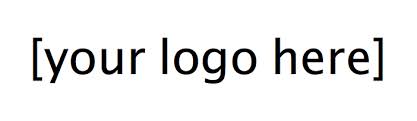 SampleDetails of Correspondence:_________________________________________________________________________________________________________________________________________________________________________________________________________________________________________________________________________________________________________________________________________________________________________________________________________________________________________________________________________________________________________________________________________________________________________________________________________________________________________________________________________________________________________________________________________________________________________________________________________________________________________________________________________________________________________________________________________________________________________________________________________________________________________________________________________________________________________________________________________________________________________________________________________________________________________________________________________________________________________________________________________________________________________________________________________________________________________________________________________________________________________________________________________________________________________________________________________________________________________________________________________________________________________________ REPLY REQUESTED		  CLIENT FOLLOW-UP REQUIREDTechnician: 	___________________________	_________________________	_____________		Print Name				Signature				DateHandled by: 	___________________________	_________________________	_____________		Print Name				Signature				DateATC_H12_100